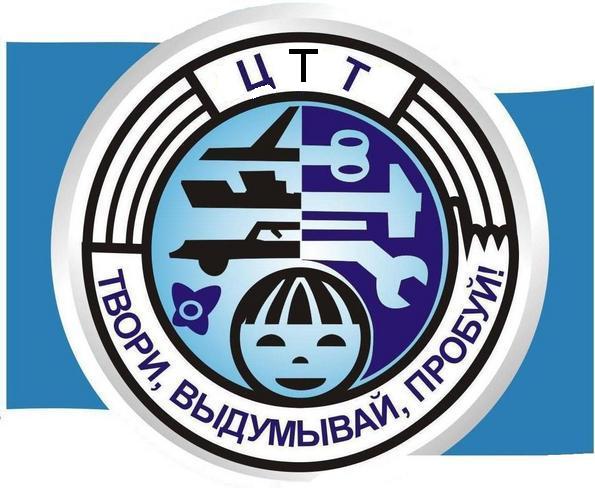 Орган издания МКУ ДО   «Центр  Технического Творчества»г. Хасавюрт10.10.2018 г. – 10.11.2018 г.        15.10.2018 г.  педагог  ДО  Алчакова  А. Ш.  провела  открытое  занятие  на  тему:  «Элементы  стильной  дачи»  в  объединении  «Начально-техническое  моделирование».  Учащиеся   декорировали  фоторамку  природными  материалами.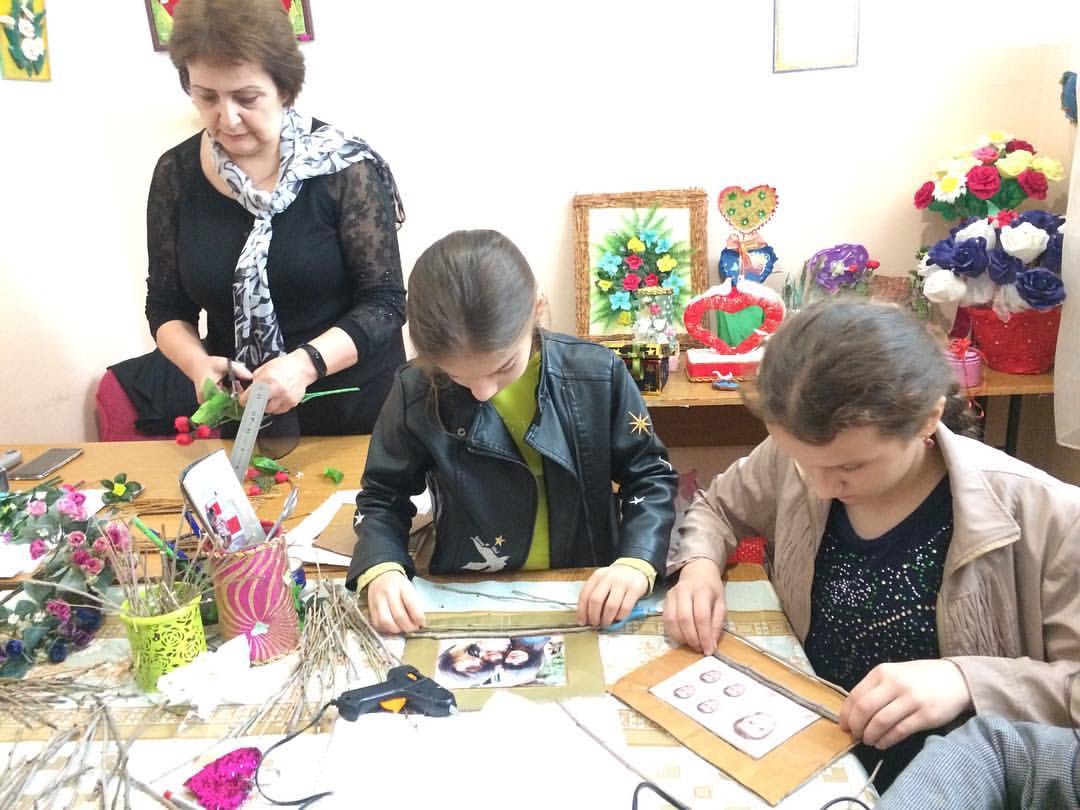 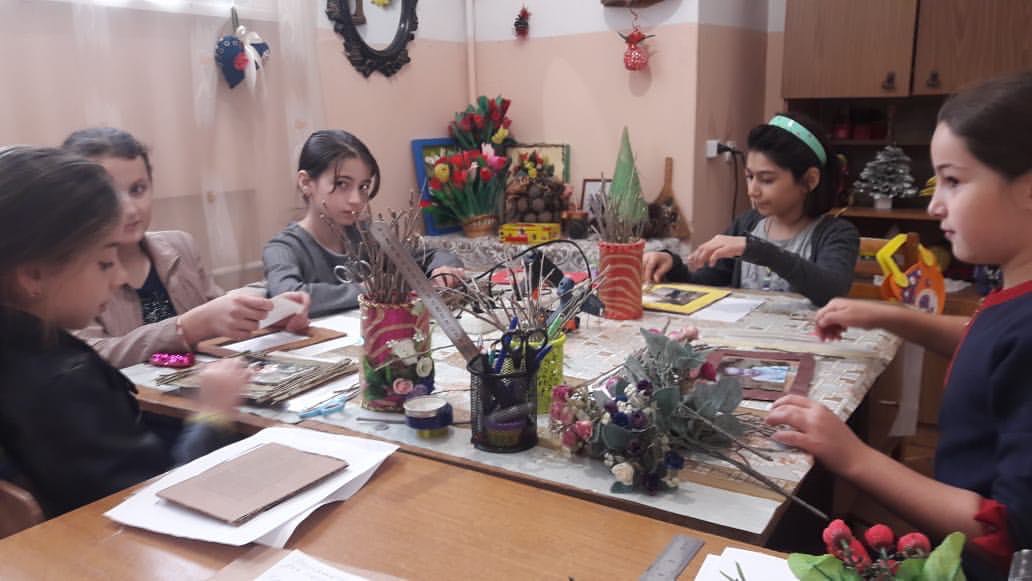 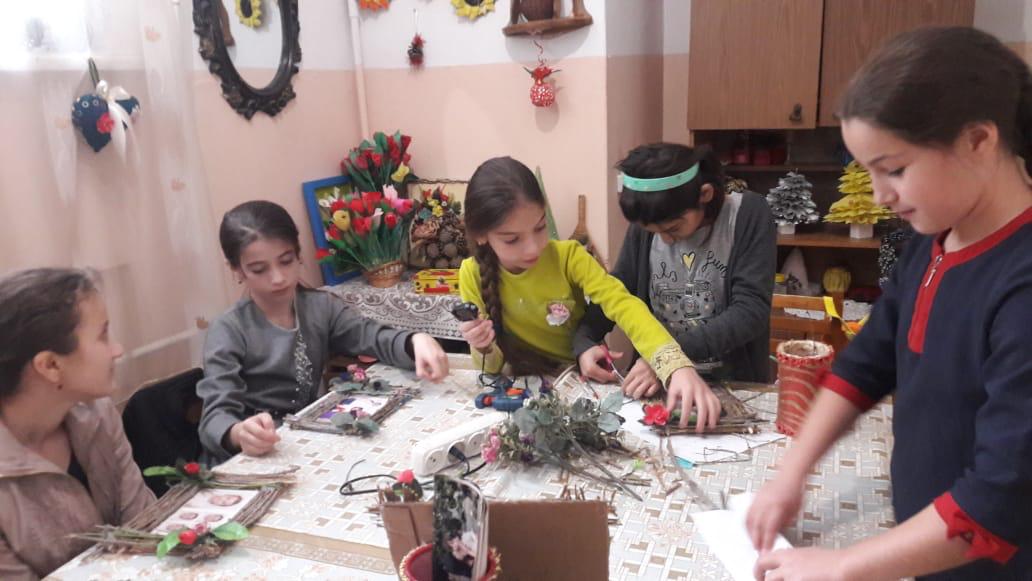 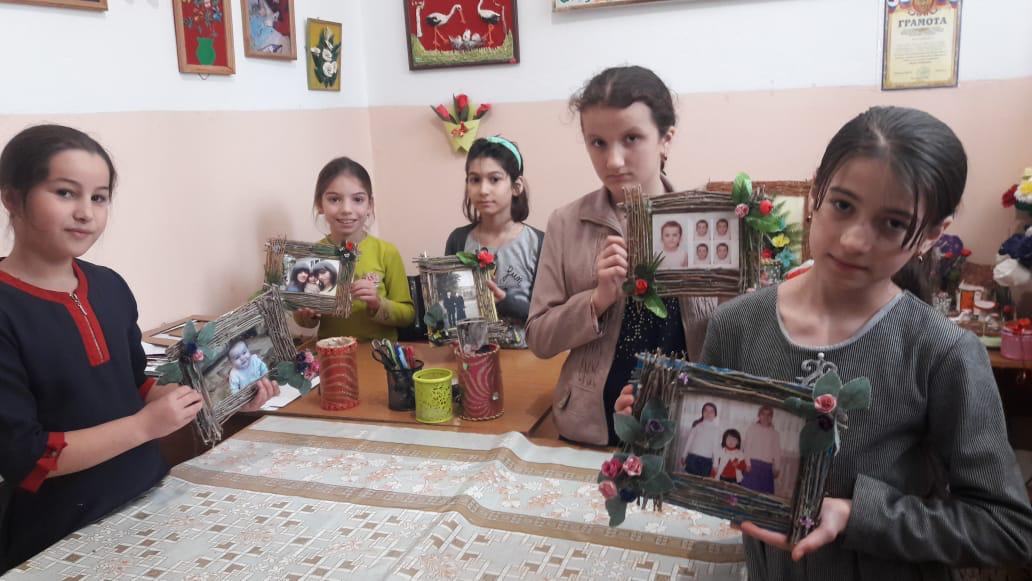         23.10.2018 г.  в  объединении  «Начально-техническое  моделирование»  педагог  ДО  Керимов  К. Э.  провел  открытое  занятие  на  тему: «Простейшие  модели  транспортной  техники»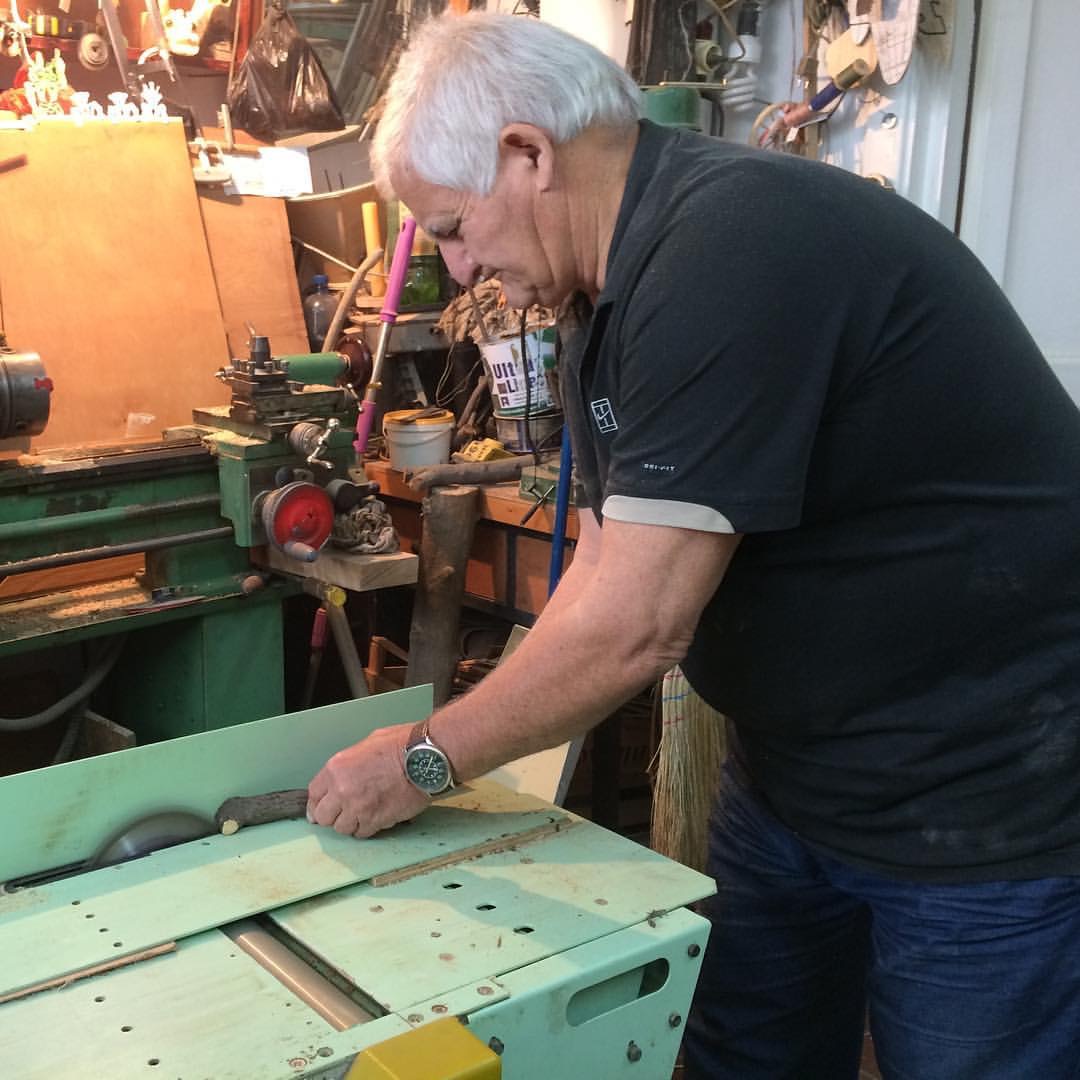 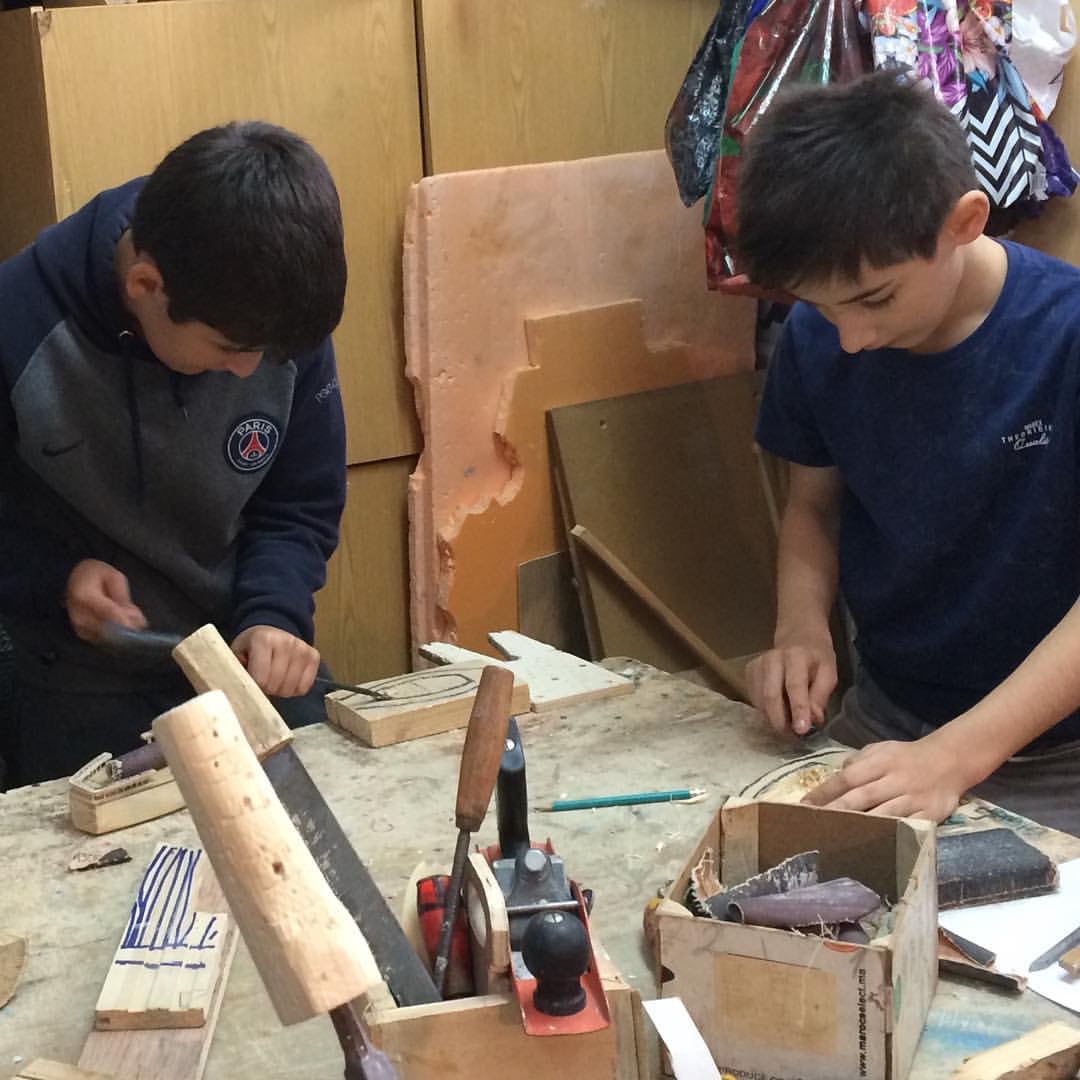 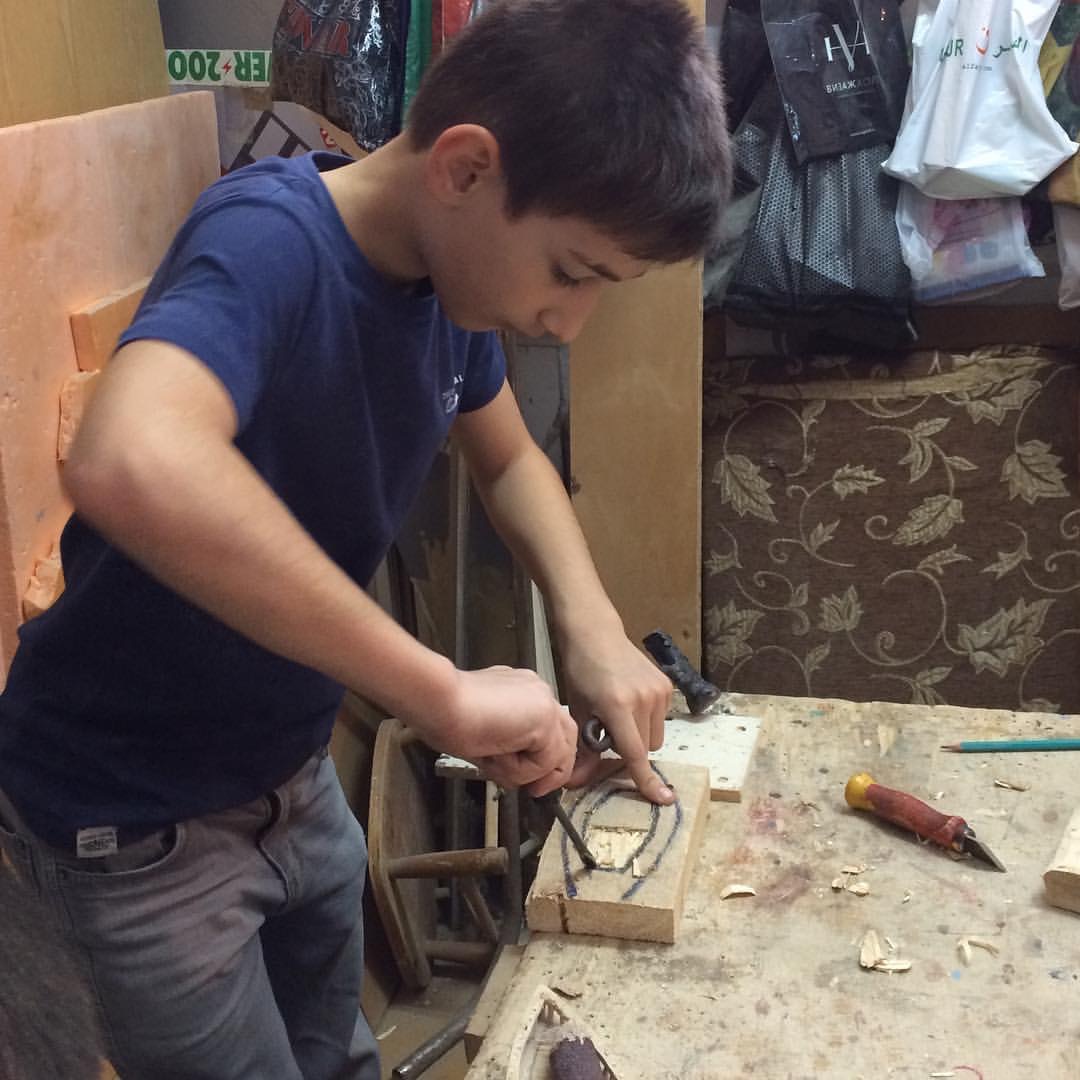 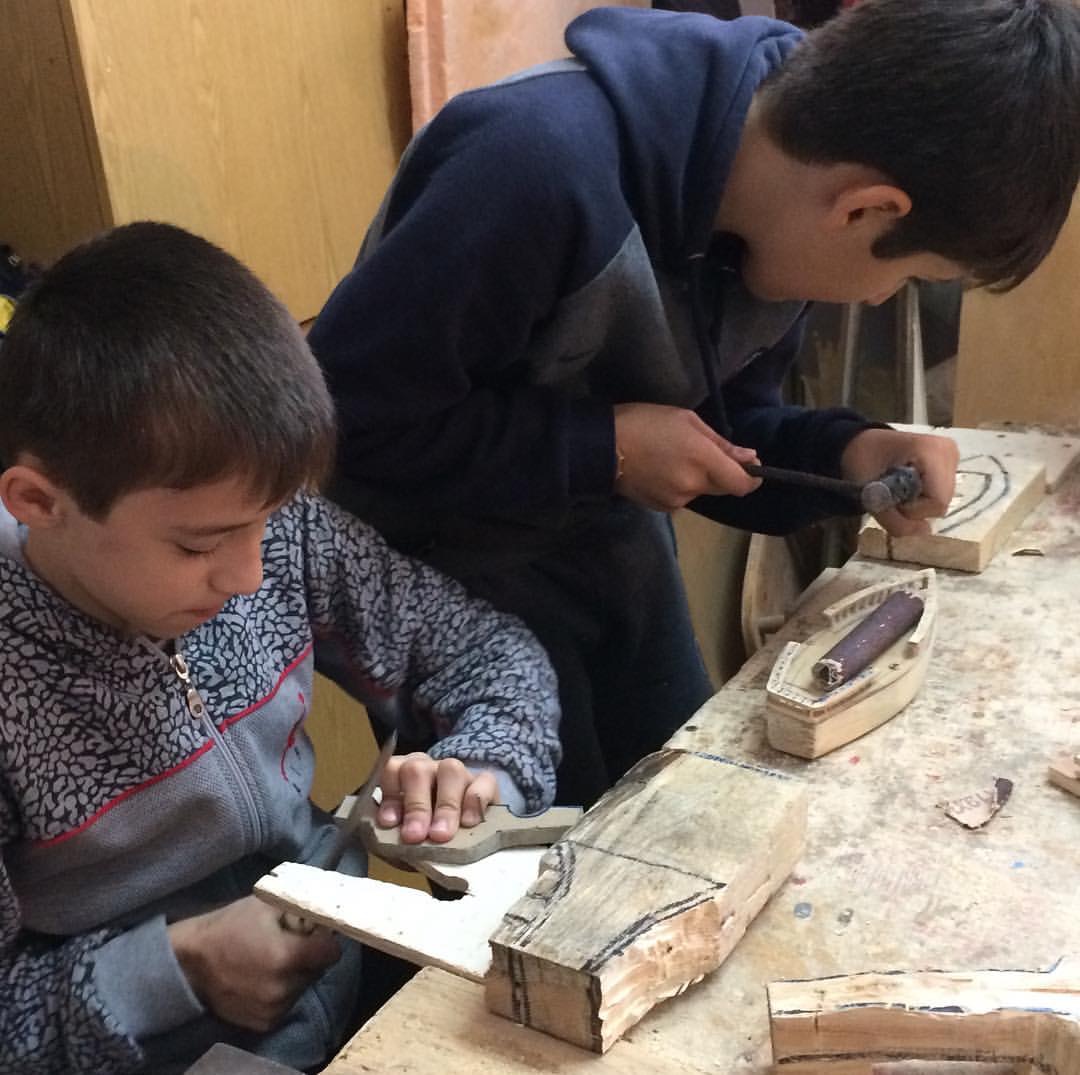         30.10.2018 г.  на  базе  МКОУ  СОШ  № 3  методистом  центра  Атаевой  А. А.  совместно  с  учителем  истории  Рамазановым  С. А. и  зам. директора  по  ИКТ  Казавкаевым  М. М.  был  проведен  единый  урок  безопасности  в  сети  «Интернет».  Цель  данного  урока – обеспечение  информационной  безопасности  учащихся,  обучение  соблюдению  правил  безопасного  поведения  в  современной  информационно-телекоммуникационной  среде,  профилактика  правонарушений,  которые  могут  возникнуть  при  использовании  сети  «Интернет».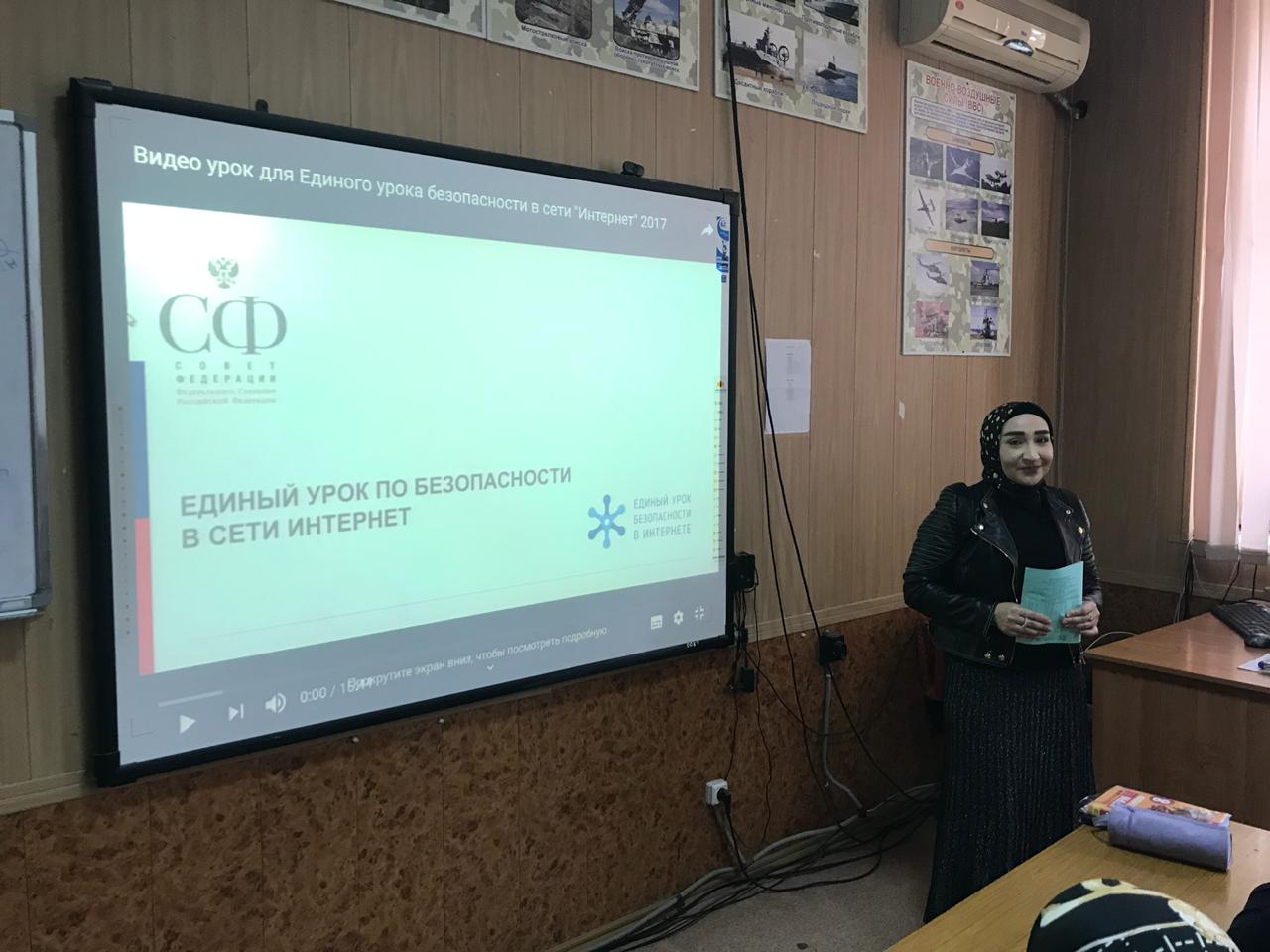 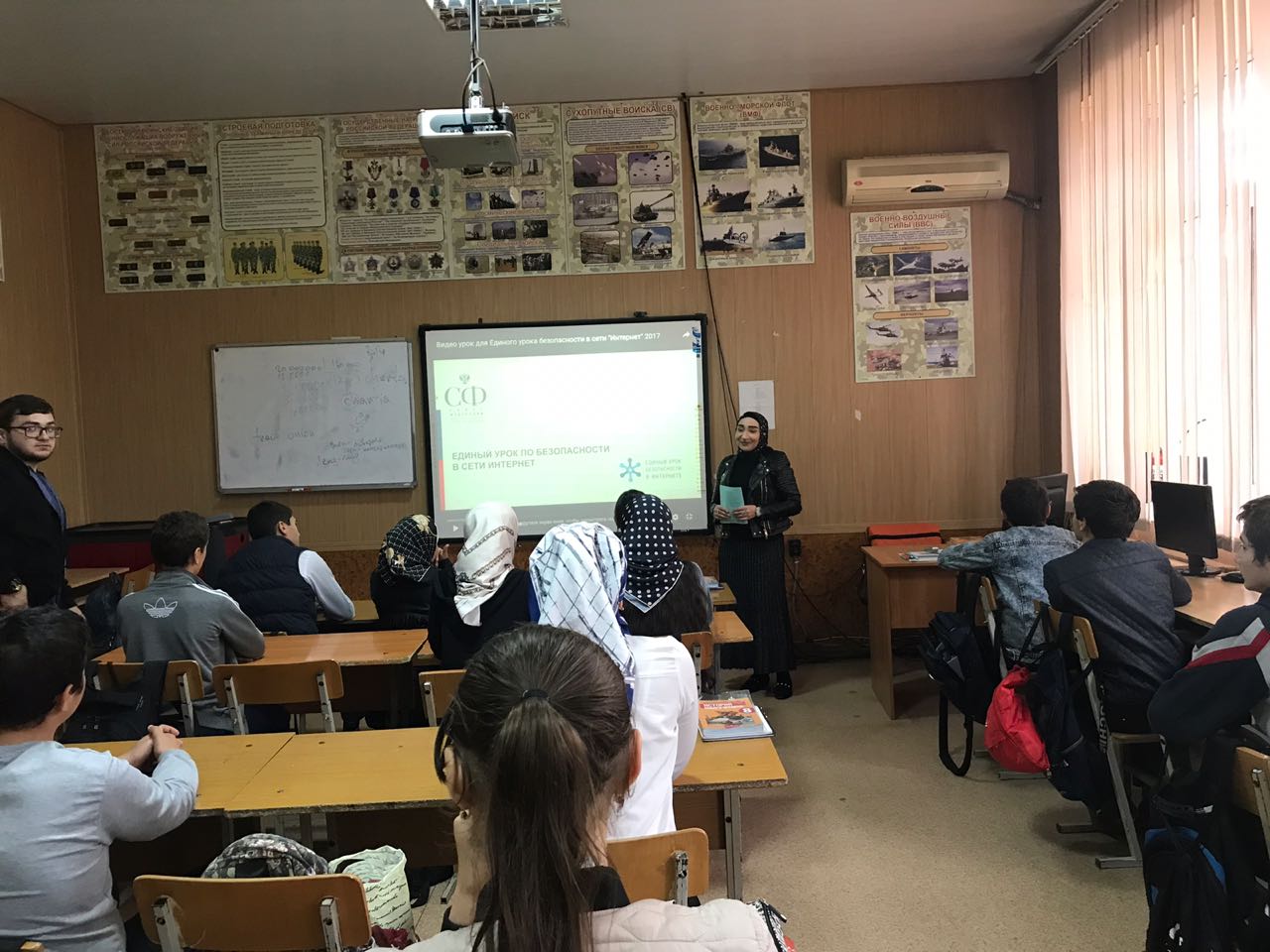 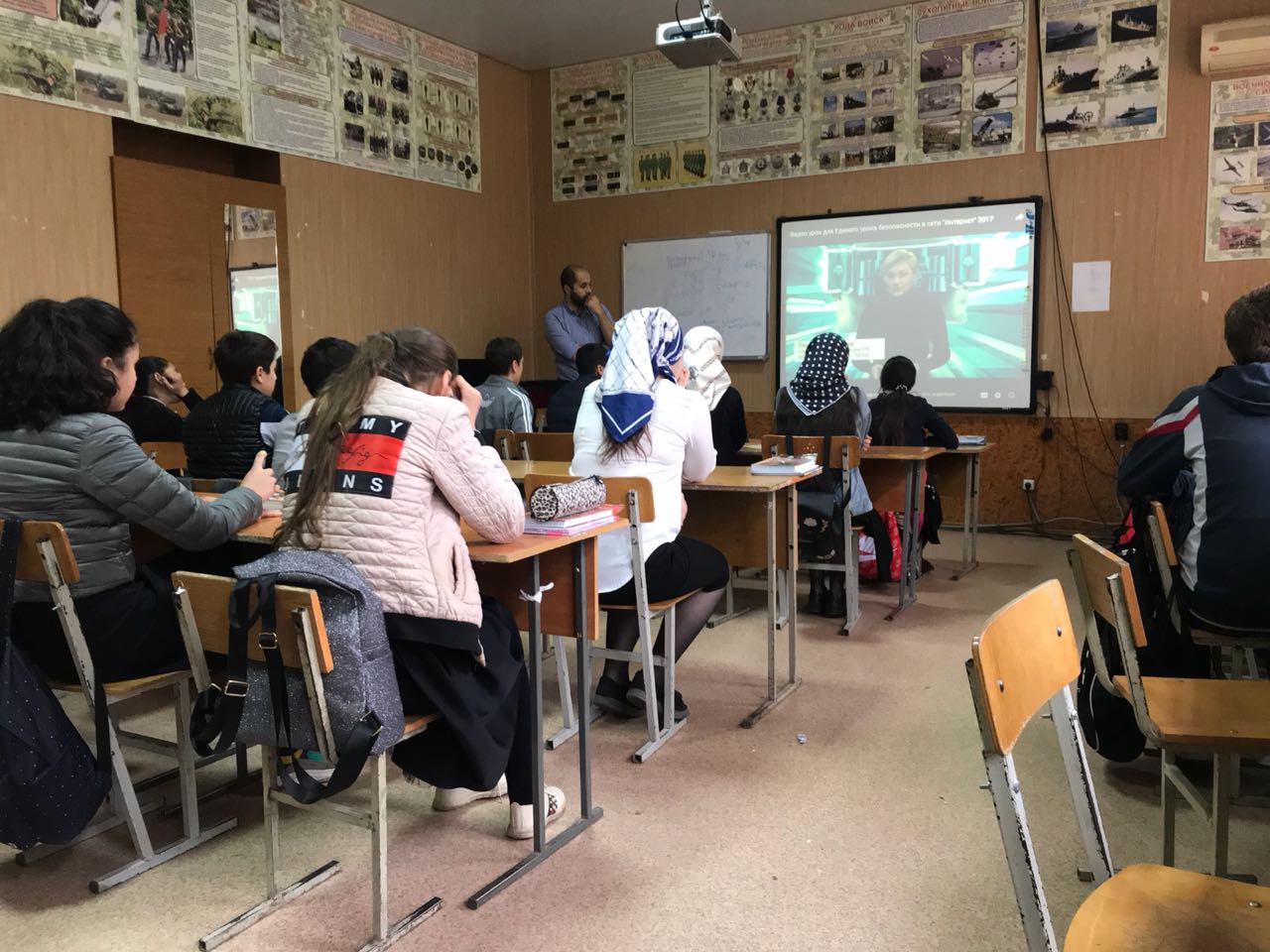       Будни  нашего  центра  в  фотографиях…..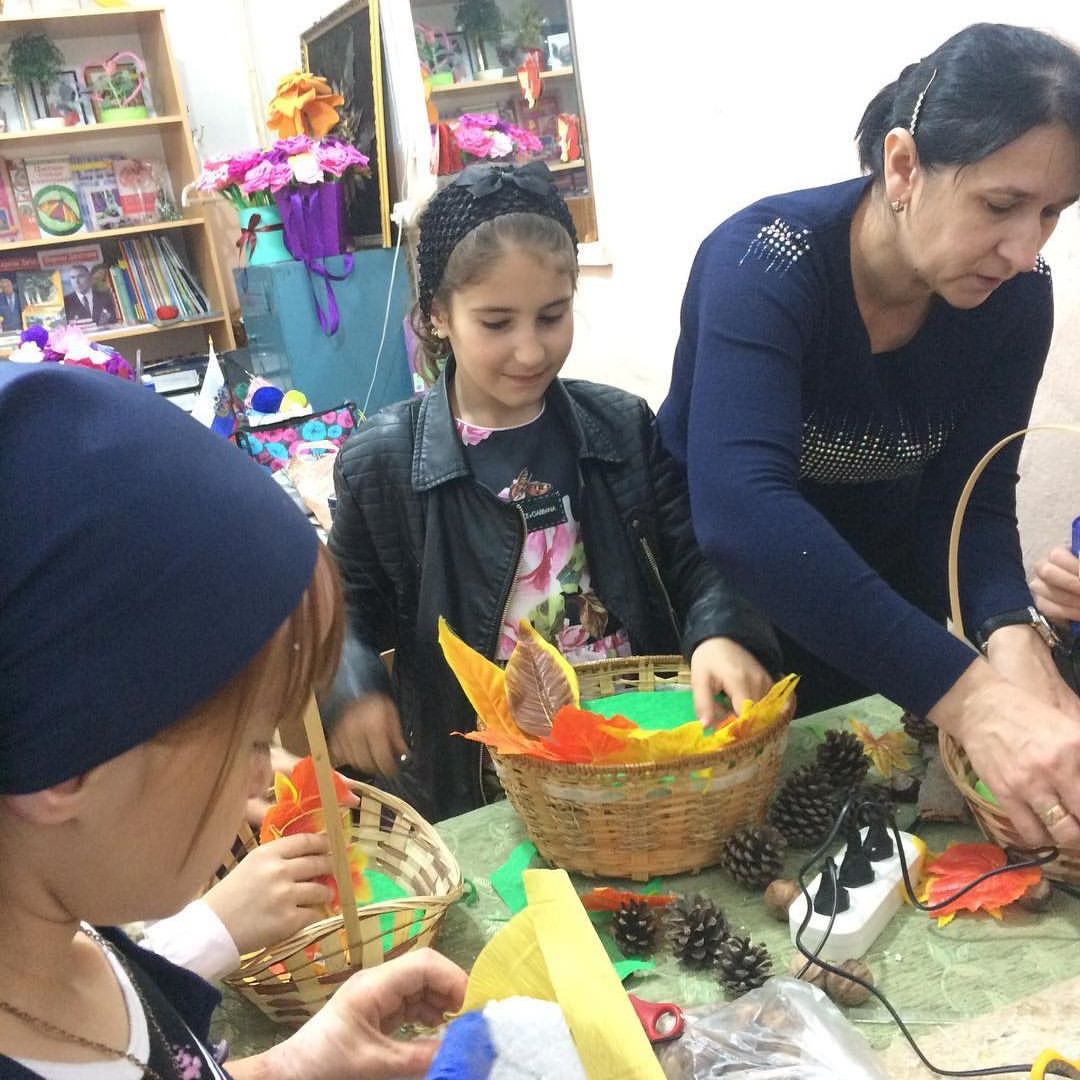 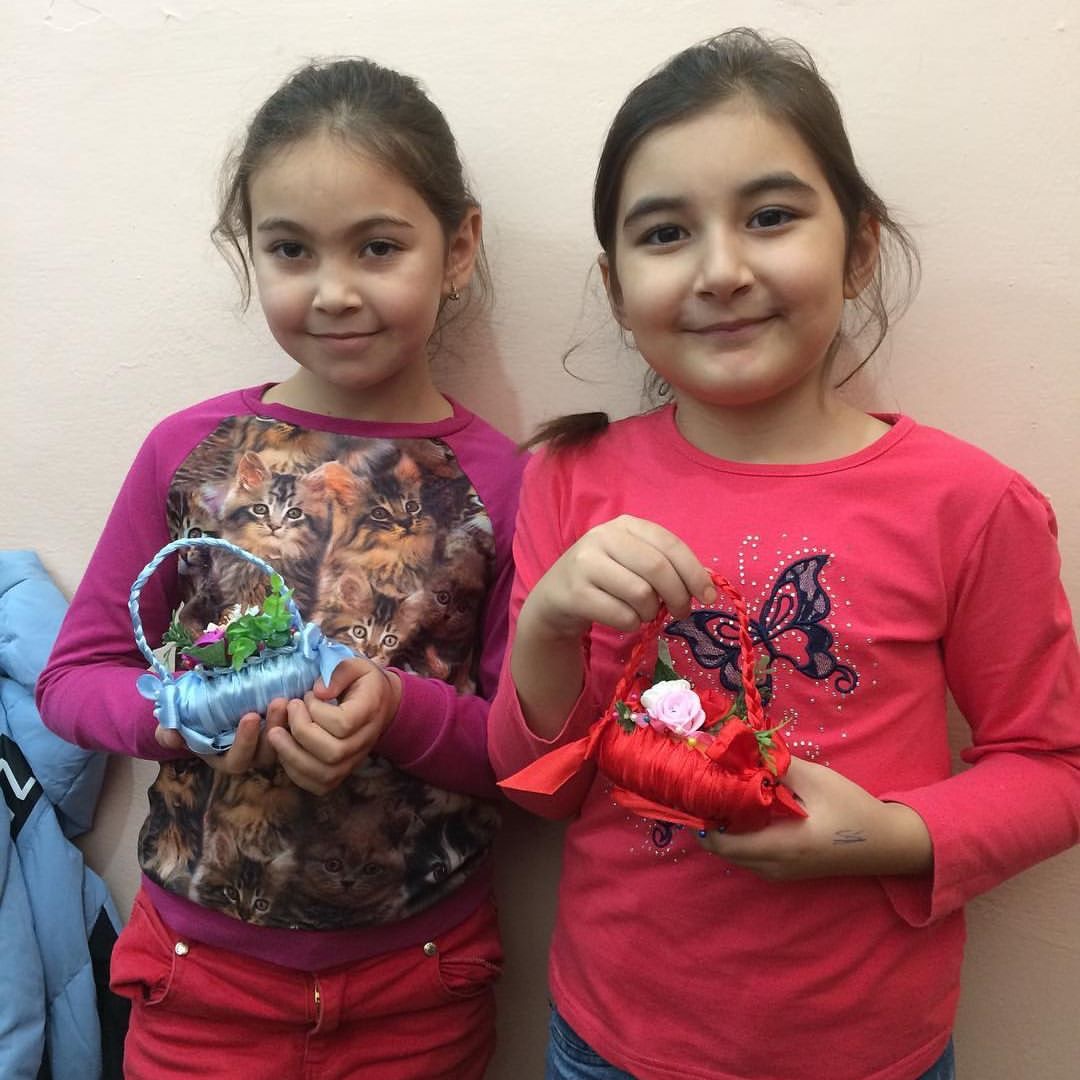 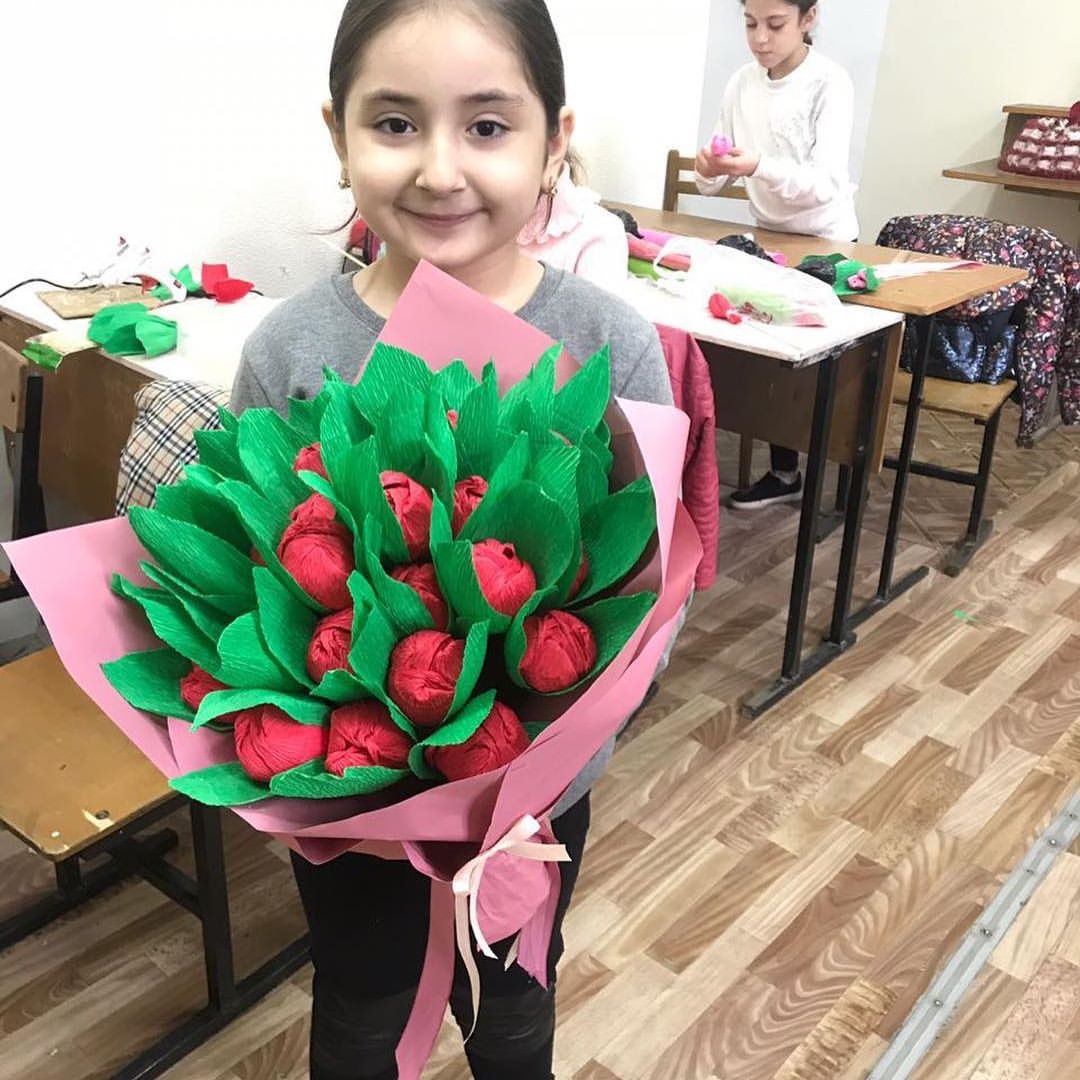 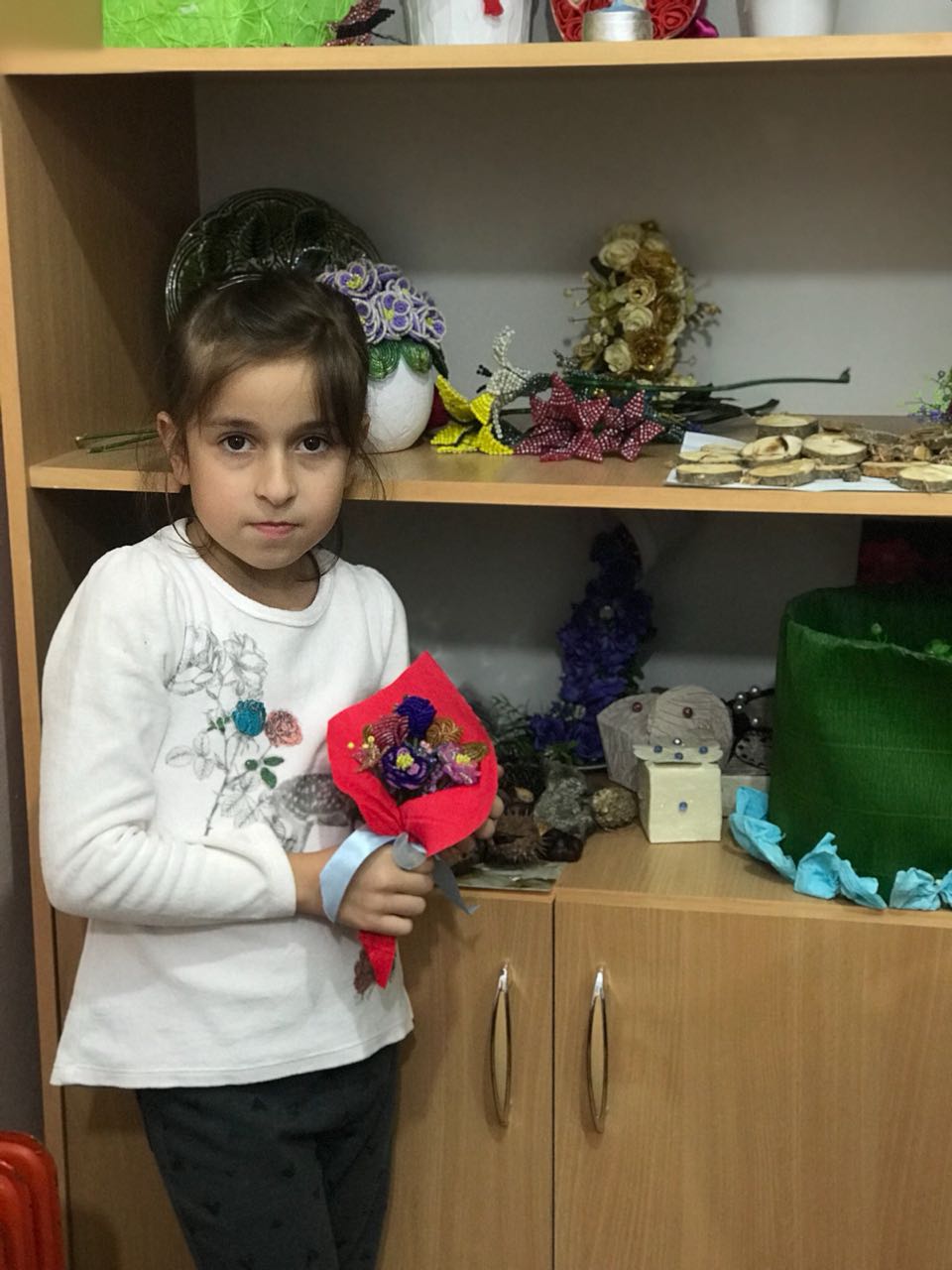 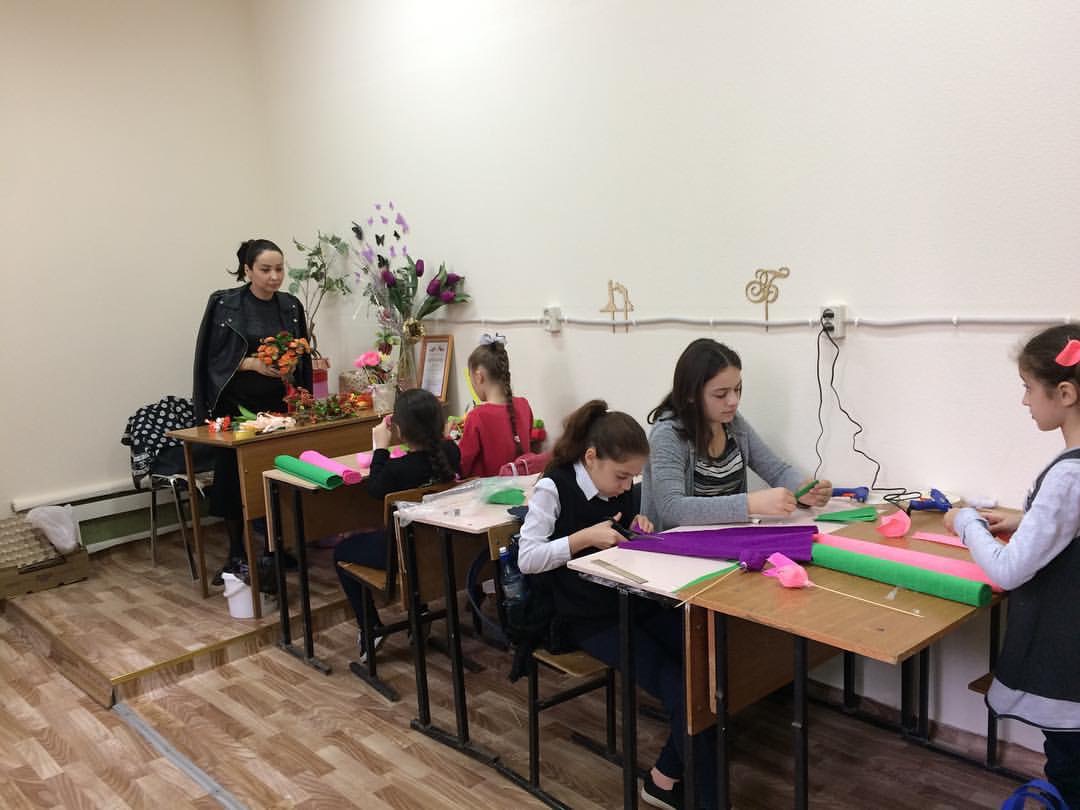 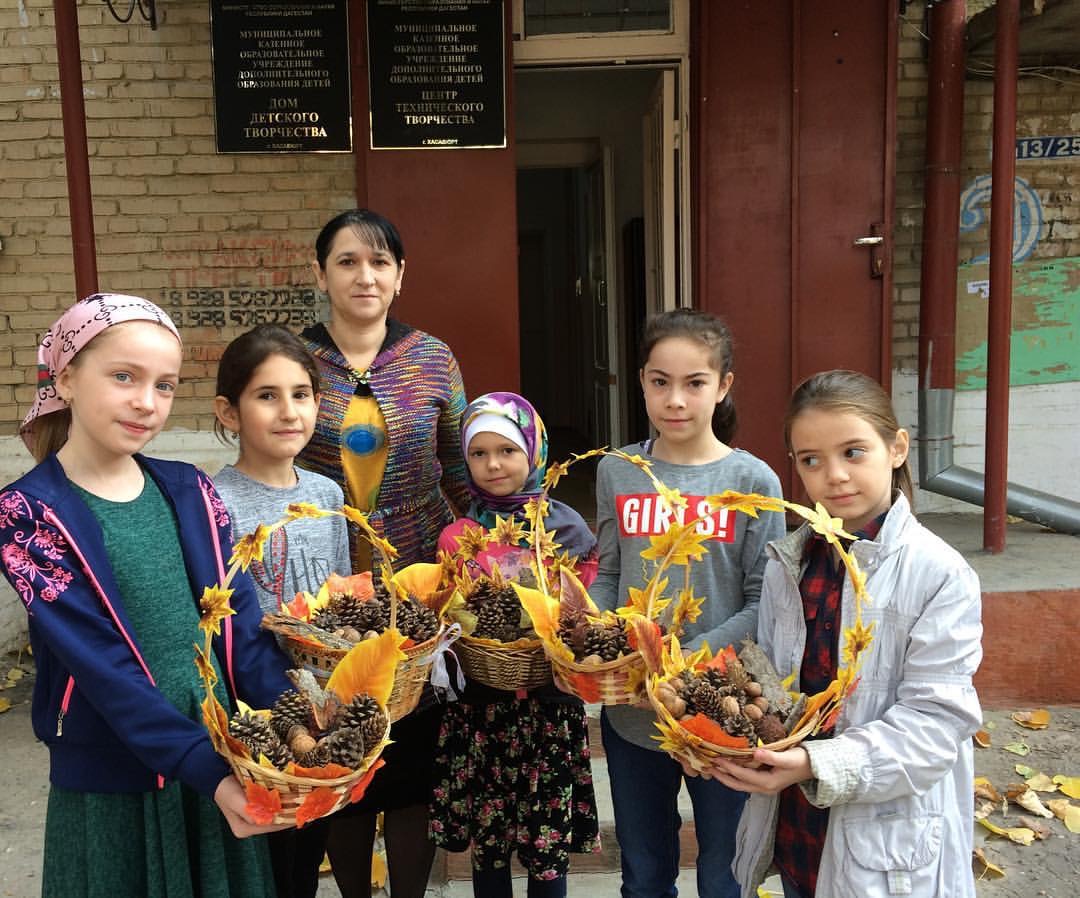 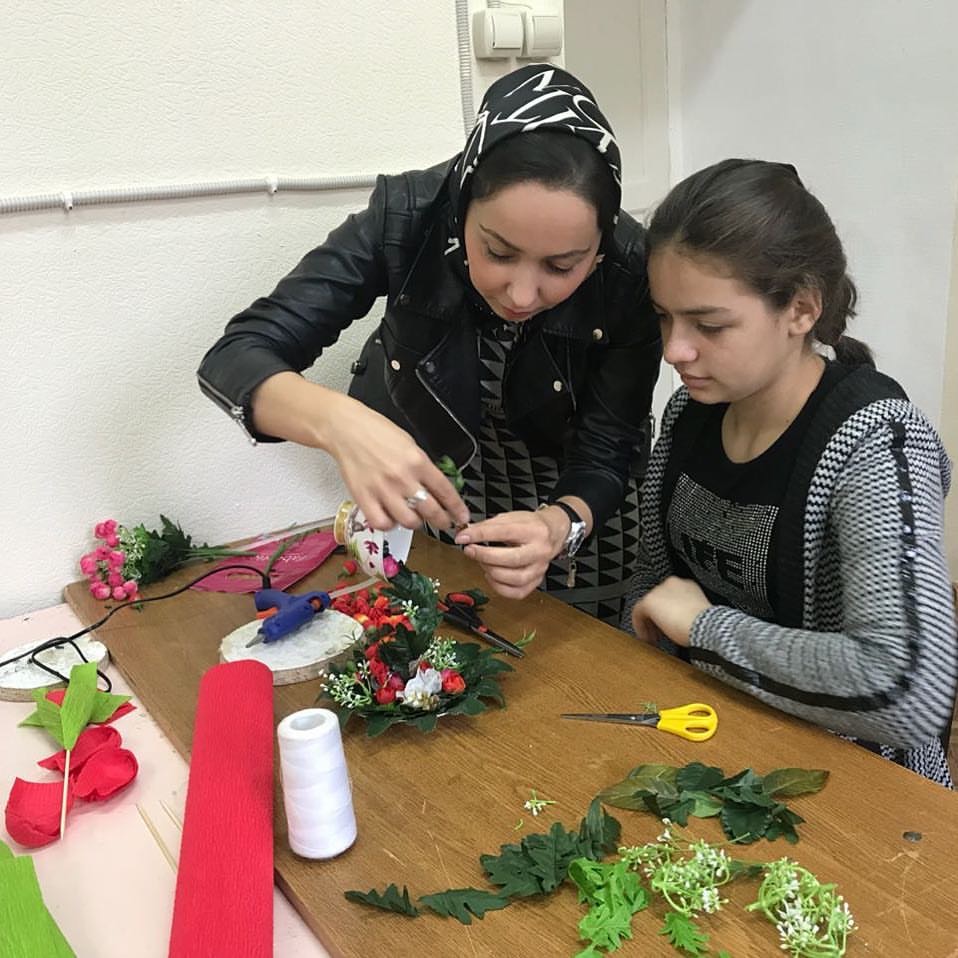 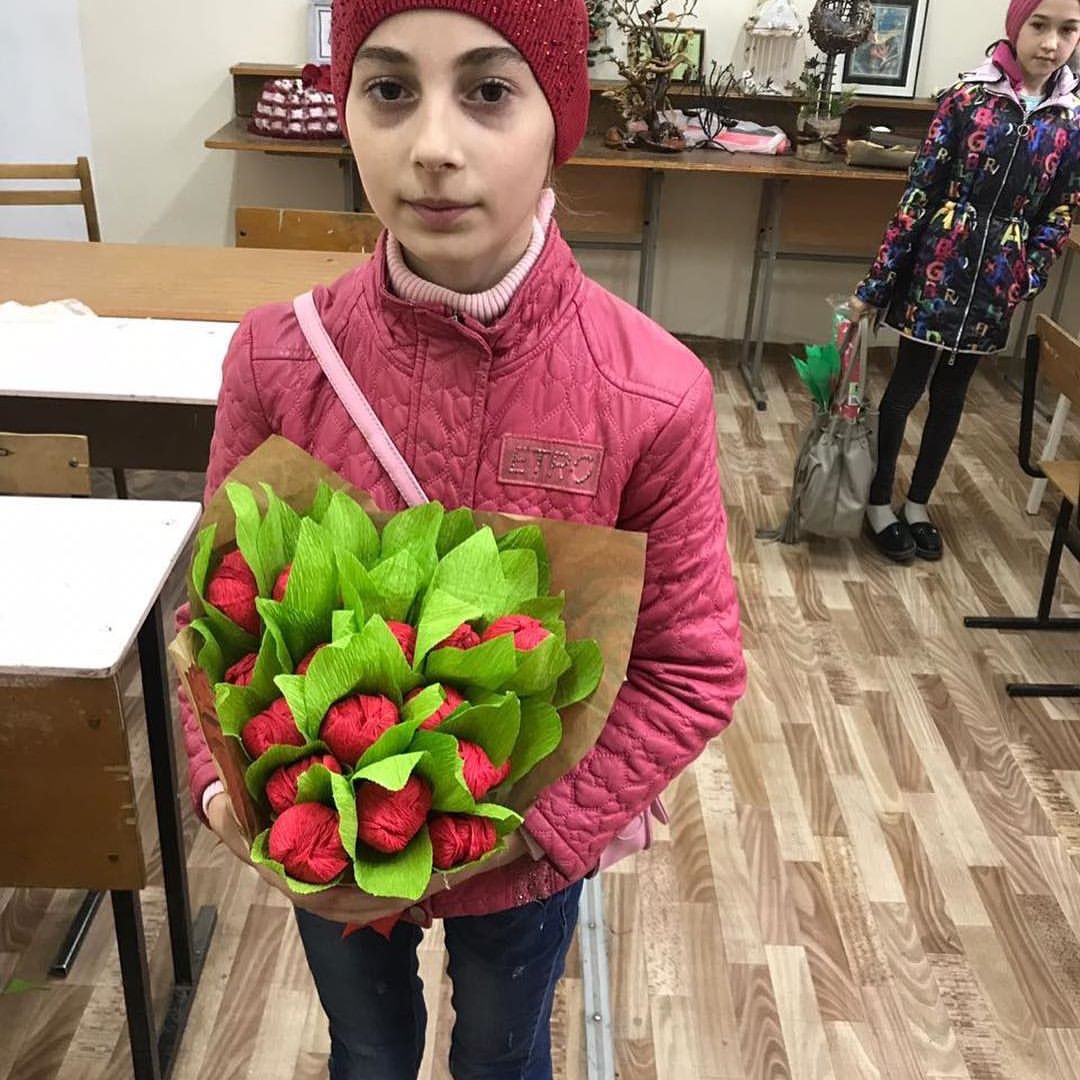 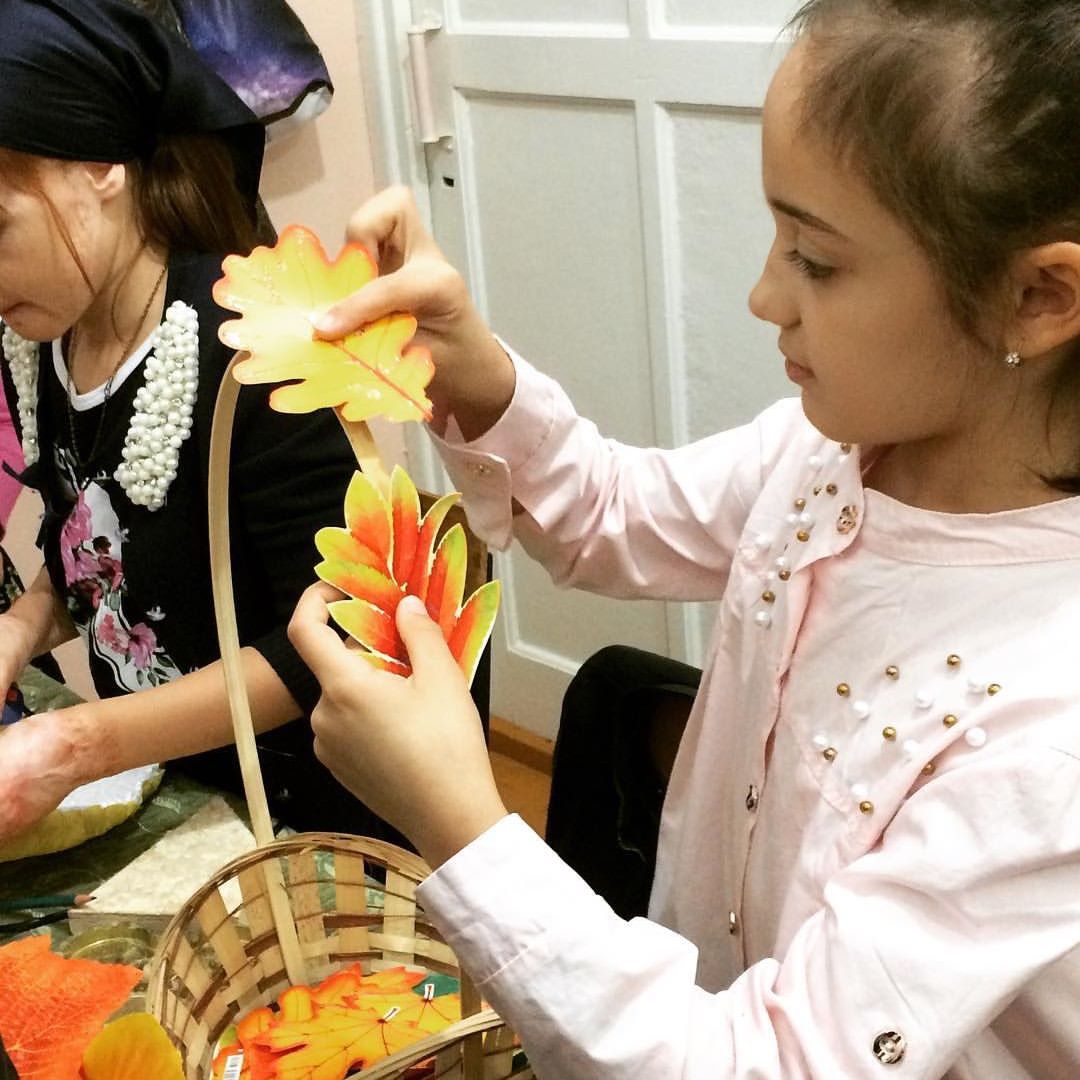 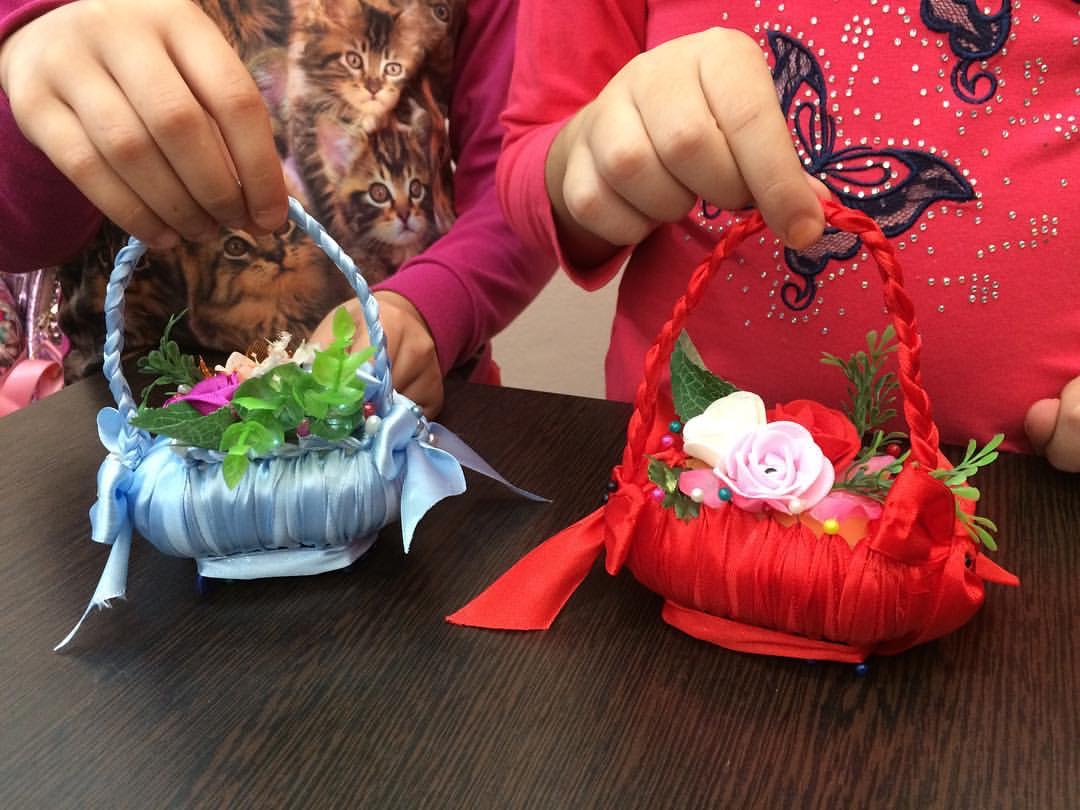 